   OKRESNÉ RIADITEĽSTVO HASIČSKÉHO A ZÁCHRANNÉHO ZBORU V ROŽŇAVE       Šafárikova 63, 048 01  Rožňava     Obce, mestá a lesnícke subjekty       v okresse  RožňavaVec : Opatrenia  na  zabezpečenie  ochrany  lesov  pred požiarmi  na  rok  2024 – zaslanie.V zmysle § 21 písm. l) zákona NR SR č. 314/2001 Z. z. o ochrane pred požiarmi v znení neskorších predpisov Okresné riaditeľstvo Hasičského a záchranného zboru v Rožňave zasiela opatrenia na zabezpečenie ochrany lesov pred požiarmi v roku 2024.  pplk. Ing. Martin Kaprál v.r.    									 riaditeľPríloha č. 1   k č. ORHZ-RV1-151/2024OPATRENIA  NA  ZABEZPEČENIE  OCHRANY  LESOV  PRED POŽIARMI  NA  ROK  2024Právnické osoby a fyzické osoby – podnikatelia na účely predchádzania vzniku požiarov v súvislosti s ochranou lesov pred požiarmi sú povinné v zmysle  § 4  písm. b)  a  o) zákona    NR SR č. 314/2001 Z.z. o ochrane pred požiarmi v znení neskorších predpisov (ďalej len "zákon") zabezpečiť plnenie ustanovených opatrení na ochranu pred požiarmina miestach so zvýšeným nebezpečenstvom vzniku požiaru, pri činnostiach spojených so zvýšeným nebezpečenstvom vzniku požiaru alebo v čase zvýšeného nebezpečenstva vzniku požiaru. Príslušné opatrenia k splneniu daných požiadaviek sú rozpracované vo vyhláške MV SR č.121/2002 Z.z. o požiarnej prevencii v znení neskorších predpisov (ďalej len vyhláška).Pri zabezpečovaní a realizácií preventívnych protipožiarnych opatrení zameraných na ochranu lesov pred požiarmi treba vychádzať z ustanovení a z požiadaviek všeobecne záväzných právnych predpisov z oblasti ochrany pred požiarmi, ako aj z ďalších predpisov a dokumentov súvisiacich                    s danou problematikou. (Zákon č.314/2001 Z.z. o ochrane pred požiarmi v znení neskorších predpisov; vyhláška č.121/2002 Z.z. o požiarnej prevencii v znení neskorších predpisov).Na príprave a realizácii všetkých prijatých a uložených protipožiarnych opatrení zameraných na ochranu lesov pred požiarmi  sa musia podieľať všetky zainteresované zložky, t.j. vlastníci, správcovia a užívatelia lesov  v úzkej súčinnosti s orgánmi miestnej štátnej správy a samosprávy, Dobrovoľnou požiarnou ochranou SR, ako aj s ďalšími občianskymi združeniami, ktoré vyvíjajú svoje aktivity a činnosti v lese a smerom k prírode tak, aby bola zabezpečená ich čo najvyššia efektívnosť i účinnosť. Spôsob efektívnej protipožiarnej prevencie je založený na frontálnej informovanosti cestou všetkých dostupných prostriedkov a osobnou angažovanosťou kompetentných. Príčinami požiarov v lesoch a na trávnatých porastoch bolo v predchádzajúcich rokoch zakladanie ohňov v prírode, vypaľovanie suchej trávy a kríkov, nedbalosť a neopatrnosť pri manipulácii s otvoreným ohňom v prírode a pod..  V prípade vzniku požiaru je účinnosť systému založená na jeho včasnom  spozorovaní                   a odovzdaní informácie o ňom ohlasovni požiarov, na operačné stredisko KR HaZZ v Košiciachtiesňová linka    150  -    platná pre celý okres Rožňava, alebo tiesňová linka 112 - operačné stredisko Integrovaného záchranného systému Košice.2Okresné riaditeľstvo Hasičského a záchranného zboru v Rožňave žiada o dôsledné zabezpečenie plnenia predmetných úloh,  k čomu je preto potrebná realizácia najmä týchto opatrení:I.  Zo strany vlastníka :Oblasť prevencie1. Vypracovať, viesť a udržiavať v súlade so skutočným stavom dokumentáciu ochrany pred požiarmi podľa § 4 písm. f) zákona, najmä:dokumentáciu ochrany pred požiarmi podľa § 24 vyhlášky,mapové podklady s aktuálnymi údajmi podľa § 10 vyhlášky,pokyny pre spaľovanie zbytkov po ťažbe podľa § 7 vyhlášky.2. Vykonať opatrenia v čase zvýšeného nebezpečenstva vzniku požiarov podľa § 10  vyhlášky.3. Využívať pri pozemnom hliadkovaní doteraz uplatňovaný systém ochranných služieb personálu lesných subjektov doplnený o systém pozorovania a hliadkovania vykonávaného v spolupráci                        s profesionálnymi a dobrovoľnými ochrancami prírody, záujmovými  združeniami občanov                          a vlastníkmi objektov nachádzajúcich sa v daných lokalitách.4. Využívať a v rámci možností budovať na pozorovanie v rovinatých a prehľadných terénoch pozorovacie veže a v členitých terénoch vykonávať hliadkovanie po hrebeňových  zónach horstiev.5. Zvýšiť aktivitu osôb vykonávajúcich pozorovaciu i hliadkovaciu službu a sprísniť kontrolnú                       i represívnu činnosť pri zistení porušovania opatrení, zameraných na ochranu lesov pred požiarmi.6. Vykonávať preventívnu ochranu lesov pred požiarmi hliadkami orgánov ochrany prírody v lesoch,       v ktorých sú prioritné záujmy ochrany prírody i krajiny a nie sú predpísané úlohy pre obhospodarovanie lesa. 7. Zabezpečiť v najkritickejších obdobiach a v komplikovaných terénoch  aktuálne letecké hliadkovanie podľa "Smernice Ministerstva pôdohospodárstva SR a Ministerstva vnútra SR o leteckej činnosti vykonávanej pri monitorovaní a hasení lesných požiarov.8. Vytvárať i udržiavať v lokalitách najviac ohrozených možnosťou vzniku požiaru ochranné protipožiarne pásy a izolačné jednotky vo forme porastových plášťov z drevín odolnejších proti ohňu, zamedzujúce rýchlemu šíreniu požiaru a umožňujúce jeho bezpečnejšiu lokalizáciu i likvidáciu.9. V lesoparkových zónach i v najviac navštevovaných lesných oblastiach zabezpečiť budovanie                  a udržiavanie ohnísk zabezpečených proti voľnému šíreniu požiaru a zabezpečiť na  všetkých prístupových cestách i ďalších vhodných miestach viditeľné označenie zákazu zakladania i používania otvoreného ohňa mimo určených vyhradených priestorov.10. Regulovať alebo obmedziť v prípade potreby turisticko-rekreačnú činnosť v najkritickejších obdobiach a to aj budovaním i udržiavaním turistických i náučných chodníkov v chránených oblastiach.11. Zintenzívniť a zefektívniť preventívnu, výchovno-vzdelávaciu a propagačnú činnosť zameranú na ochranu lesov pred požiarmi najmä smerom k občanom, najmä mládeži; z toho dôvodu skvalitniť                 a vhodne koordinovať spoluprácu so všetkými zainteresovanými zložkami.3Oblasť zdolávania požiarov1. Zabezpečiť zriadenie a vybavenie potrebného počtu ohlasovní požiarov označených nápisom "OHLASOVŇA POŽIAROV" v zmysle § 5 písm. f) zákona v súlade s § 15 vyhlášky, ktoré musia byť vybavené vhodnými spojovacími prostriedkami a ďalšími technickými zariadeniami na príjem hlásení   o vzniku požiaru, ako  aj  na  prenos správ súvisiacich s privolaním i poskytnutím  pomoci          a vyhlásením poplachu.2. Umiestniť na určených miestach potrebné množstvo protipožiarneho náradia v závislosti od plochy lesných porastov v súlade s § 10 ods. 3 vyhlášky, ako aj ďalšie prostriedky na lokalizáciu a likvidáciu požiarov. 3. Udržiavať existujúce príjazdové cesty, zvážnice i zdroje vody v stave, ktorý umožňuje bezproblémový príjazd ťažkých vozidiel hasičských jednotiek a ich využitie na účinný zásah podľa  § 10 ods.  6 vyhlášky, ale aj vhodným spôsobom zabezpečiť možnosť vjazdu hasičskou technikou do rampami uzatvorených lesných príjazdových ciest - informovať o uložení kľúčov, či ich poskytnutie v prípade požiaru.  4. V rámci možností zahusťovať sieť vodných zdrojov budovaním nových, vhodných na hasenie požiarov, najmä v exponovaných lokalitách.5. Vytvoriť technické i ekonomické podmienky pre možnosť leteckého hasenia požiarov                          v nedostupných lokalitách, a to najmä vo veľkoplošne chránených oblastiach.6. Vybaviť členov protipožiarnych hliadok pohybujúcich sa v lesných porastoch rádiofónnou technikou  alebo mobilnými telefónmi; v prípade nemožnosti využitia tejto techniky, použiť ako náhradnú možnosť včasného ohlásenia vzniku požiaru motorové vozidlo (motocykel). II.  Zo strany Okresného riaditeľstva HaZZ v Rožňave : 	Okresné riaditeľstvo bude aj v roku 2024 vykonávať  komplexné  ako aj  tematické protipožiarne kontroly, pri ktorých sa zameria hlavne  na plnenie opatrení uvedených                                   v predchádzajúcej časti tohto opatrenia. Okrem toho Okresné riaditeľstvo Hasičského a záchranného zboru v Rožňave vyzve Okresný úrad v Rožňave k spolupráci pri  propagácii  a  aktívnemu pôsobeniu pri ochrane lesov v okrese cestou svojich štruktúr, ale aj Dobrovoľnú požiarnu ochranu v Rožňave,  Štátnu ochranu prírody SR, Správu národného parku Slovenský raj i Slovenský kras, Obvodné oddelenia Policajných zborov  SR                         v Rožňave, Dobšinej, Plešivci a v Štítniku a Okresné riaditeľstvo Policajného zboru SR v Rožňave.          V prípade potreby v priebehu roka bude Okresné riaditeľstvo Hasičského a záchranného zboru v Rožňave vykonávať hliadkovaciu činnosť v okrese so zameraním na dodržiavanie zákonných ustanovení, hlavne v čase dlhodobého sucha, či pri zvýšenom počte požiarov v prírodnom prostredí            s možným postihom v blokovom i v priestupkovom konaní.Okresné riaditeľstvo  HaZZ  v súvislosti  so zabezpečením  plnenia ustanovení §§ 4,  8 zákona č. 314/2001 Z.z. o ochrane pred požiarmi v znení neskorších predpisov upozorňuje právnické osoby a fyzické osoby – podnikateľov, vlastníkov, správcov a užívateľov lesných pozemkov v súvislosti s ochranou lesa pred požiarmi  na  povinnosť dodržiavania  nasledovných opatrení :4nepoužívať otvorený oheň na miestach so zvýšeným nebezpečenstvom vzniku požiaru,nezakladať oheň na miestach, kde by mohlo dôjsť k jeho rozšíreniu,nespaľovať horľavé látky na voľnom priestranstve bez predchádzajúceho písomného súhlasu okresného riaditeľstva,nevypaľovať porasty bylín, kríkov a stromov  Nedodržaním týchto ustanovení zákona môže okresné riaditeľstvo uložiť právny postih v zmysle § 59 zákona a to až do 16 596 EUR.Pri zisťovaní príčin vzniku  požiarov v spolupráci s orgánmi Policajného zboru SR bude postupovať s využitím maximálnej tvrdosti aj pri postihovaní osôb, ktoré svojim konaním spôsobia požiare,  v správnom  (priestupkovom) konaní.5								Príloha č. 2   k č. ORHZ-RV1-151/2024OPATRENIA NA ZABEZPEČENIE OCHRANY LESOV PRED POŽIARMI  Právnická osoba a  fyzická osoba-podnikateľ (ďalej len „vlastník“) na účely predchádzania vzniku požiarov v súvislosti s ochranou lesov pred požiarmi sú podľa § 4 písm. b) a o) zákona            č. 314/2001 Z. z. o ochrane pred požiarmi v znení neskorších predpisov  (ďalej len „zákon“) povinné zabezpečiť plnenie ustanovených opatrení v nadväznosti na ustanovenia vyhlášky.  Na dôsledné zabezpečenie ochrany lesov pred požiarmi je potrebná od jednotlivých subjektov vlastniacich lesné pozemky realizácia najmä týchto opatrení: I.   Vlastník na účely  predchádzania vzniku požiarov vypracovať, viesť a udržiavať v súlade so skutočným stavom dokumentáciu  ochrany pred požiarmi podľa § 4 písm. f) zákona č. 314/2001 Z. z. o ochrane pred požiarmi v znení neskorších predpisov, a to najmä:dokumentáciu ochrany pred požiarmi podľa § 24 vyhlášky Ministerstva   vnútra Slovenskej republiky č. 121/2002 Z. z. o požiarnej prevencii v znení neskorších predpisov,  mapové podklady s aktuálnymi potrebnými údajmi podľa § 10 písm. d) vyhlášky Ministerstva   vnútra Slovenskej republiky č. 121/2002 Z. z. o požiarnej prevencii v znení neskorších predpisov,  pokyny pre spaľovanie zvyškov po ťažbe najmenej v rozsahu podľa § 7 vyhlášky Ministerstva   vnútra Slovenskej republiky č. 121/2002 Z. z. o požiarnej prevencii v znení neskorších predpisov;   vykonať opatrenia v súvislosti s ochranou lesov pred požiarmi v čase   zvýšeného nebezpečenstva vzniku požiarov podľa  § 10 vyhlášky Ministerstva vnútra Slovenskej republiky č. 121/2002 Z. z. o požiarnej prevencii v znení neskorších predpisov ;     Odporúčajúce ustanovenia: využívať  pri  pozemnom  monitoringu   spoluprácu  s   profesionálnymi                                 a dobrovoľnými ochrancami prírody, záujmovými združeniami občanov a vlastníkmi objektov nachádzajúcich sa v daných lokalitách, využívať a v rámci možností budovať pozorovacie veže a v členitých terénoch vykonávať monitoring najmä po hrebeňových zónach horstiev; vylepšiť lesný  monitorovací   systém   s  potrebným  dôrazom  na  inštaláciu  pevných  alebo      mobilných monitorovacích zariadení  a nákup komunikačných prístrojov, vytvárať a udržiavať v lokalitách najviac ohrozených možnosťou vzniku požiaru ochranné protipožiarne pásy v šírke spravidla 20 m až 35 m, ktoré rozčleňujú lesný porast na plochy cca 600 ha až 800 ha, rozčleňovacie protipožiarne prieseky  široké       3 m až 6 m a izolačné pruhy popri železničných tratiach a verejných cestných komunikáciách a výsadbu porastových plášťov z drevín odolnejších proti ohňu, 6zamedzujúce rýchlemu šíreniu požiaru a umožňujúce jeho bezpečnejšiu lokalizáciu a likvidáciu; konkrétnu realizáciu tejto úlohy zabezpečiť v spolupráci s orgánmi štátnejsprávy na úseku lesného hospodárstva a zaznamenať  v lesných hospodárskych plánoch,  vytvárať a udržiavať v blízkosti lesných porastov na pozemkoch susediacich s lesným porastom izolačné pruhy, ktoré budú udržiavané a zbavené zvyškov suchých trávnatých porastov, ktoré sú najčastejším zdrojom vzniku požiarov v lesoch pri vypaľovaní týchto porastov; zabezpečovať realizáciu tejto úlohy v spolupráci s vlastníkom susediaceho pozemku, v prípade potreby požiadať orgán štátnej správy lesného hospodárstva     o obmedzenie alebo o zakázanie vstupu verejnosti do lesa na nevyhnutne potrebnú dobu, a to najmä v čase zvýšeného nebezpečenstva vzniku požiaru;  na účely zdolávania požiarov zabezpečiť zriadenie a vybavenie potrebného počtu ohlasovní požiarov podľa    § 5 písm. f) zákona č. 314/2001 Z. z. o ochrane pred požiarmi v znení neskorších predpisov v súlade    s  § 15 vyhlášky Ministerstva vnútra Slovenskej republiky č. 121/2002 Z. z. o požiarnej prevencii v znení neskorších predpisov, ktoré musia byť vybavené vhodnými spojovacími prostriedkami a ďalšími technickými zariadeniami na príjem hlásení o vzniku požiaru, ako aj na prenos správ súvisiacich  s privolaním a poskytnutím pomoci a vyhlásením poplachu, umiestniť na určených miestach potrebné množstvo protipožiarneho náradia                       v závislosti od plochy lesných porastov v súlade s § 10 ods. 3 vyhlášky Ministerstva vnútra Slovenskej republiky č. 121/2002 Z. z. o požiarnej prevencii v znení neskorších predpisov;     Odporúčajúce ustanovenia: zahusťovať v rámci možností  sieť vodných zdrojov budovaním nových,   vhodných na  účely hasenia požiarov, najmä v exponovaných lokalitách. vytvoriť technické a ekonomické podmienky pre možnosť leteckého hasenia   požiarov v nedostupných lokalitách, a to najmä na veľkoplošne chránených oblastiach, vybaviť členov hliadok pohybujúcich sa v lesných porastoch rádiofónnou technikou alebo mobilnými telefónmi; v prípade nemožnosti využitia tejto techniky použiť ako náhradnú možnosť včasného ohlásenia vzniku požiaru motorové vozidlo (motocykel), zabezpečiť vyškolenie vysoko špecializovaného  personálu so zamestnancov právnickej osoby a fyzickej osoby-podnikateľa vlastniacich lesné pozemky v oblastiach s vysokým rizikom vzniku požiarov (kategória A) na zdolávanie požiarov v lesoch s príslušnou hasičskou technikou.  7II.  Obec vypracovať a viesť dokumentáciu ochrany pred požiarmi obce podľa § 15   ods.  1 písm. d) zákona č. 314/2001 Z. z. o ochrane pred požiarmi v znení neskorších predpisov v súlade               s  § 36 a § 37 vyhlášky Ministerstva  vnútra Slovenskej republiky č. 121/2002   Z. z. o požiarnej prevencii v znení neskorších predpisov, preveriť aktuálnosť dokumentácie ochrany pred požiarmi obce v súlade so skutkovým stavom, ako aj preveriť činnosť ohlasovní požiarov v obci, prerokovať v orgánoch obce úlohy vyplývajúce zo zabezpečenia ochrany lesov pred požiarmi v súlade so všeobecne záväznými právnymi predpismi, vykonať preventívne protipožiarne kontroly podľa § 23 ods. 1 písm. a)  zákona č. 314/2001 Z. z. o ochrane pred požiarmi v znení neskorších predpisov u vlastníkov lesných pozemkov, v ktorých nie je vykonávaný štátny požiarny dozor, preveriť akcieschopnosť obecného hasičského zboru, ako aj hasičskej techniky a vecných prostriedkov na vykonávanie zásahovej činnosti v súlade    s § 6 vyhlášky Ministerstva vnútra Slovenskej republiky č. 611/2006 Z. z. o hasičských jednotkách; Odporúčajúce ustanovenia: zabezpečiť stálu pohotovostnú službu v hasičských zbrojniciach v prípade potreby a podľa uváženia v najkritickejších obdobiach možnosti vzniku požiarov, zabezpečiť efektívnu a dôslednú preventívno-výchovnú a propagačnú činnosť zameranú na ochranu lesov pred požiarmi; spolupracovať pri plnení tejto úlohy s orgánmi miestnej štátnej správy, Dobrovoľnou požiarnou ochranou Slovenskej republiky, ako aj s ďalšími záujmovými združeniami  zameranými na ochranu prírody. 8Váš list číslo/zo dňaNaše čísloVybavujeRožňavaORHZ-RV1- 151/2024npor. Macejková27. 02. 2024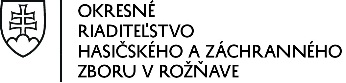 TelefónFaxE-mailInternetIČO+421/587322268sekretariat.rv@minv.skwww.minv.sk00151866